29.02.2024Доставка пенсий в Краснодарском крае в марте 2024 года: график выплатВ связи с предстоящими праздничными и выходными днями в марте 2024 года жителям Краснодарского края, которые получают пенсии и социальные выплаты через отделения почтовой связи, доставка за март будет производиться по следующему графику:  Городские отделения почтовой связи Краснодара2 марта — за 3 марта4 марта — за 4 марта5 марта — за 5 и 6 марта6 марта — за 7 и 8 марта7 марта — за 9 марта  9 марта — за 10 мартаОтделения почтовой связи Краснодарского края2 марта — за 3 и 4 марта5 марта — за 5 и 6 марта 6 марта — за 7 и 8 марта 7 марта — за 9 и 10 марта   9 марта — за 11 мартаВ настоящее время в Краснодарском крае проживает свыше 1,6  миллиона получателей пенсий, 35% из которых получают ее в отделениях почтовой связи.Мы в социальных сетях: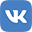 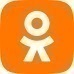 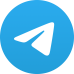 